БОРИСОГЛЕБСКИЙ ФИЛИАЛФГБОУ ВО «ВОРОНЕЖСКИЙ ГОСУДАРСТВЕННЫЙ УНИВЕРСИТЕТ»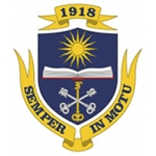 Информационное письмо о проведении Конкурса студенческих работ в области образования
в рамках V Межрегионального научно-методического семинара«Современное образование: нормативные и научно-методические основы,
актуальные проблемы и практика их решения»(Воронежская область, г. Борисоглебск, 27-28 марта 2024 г.)Уважаемые студенты!Приглашаем вас принять участие в Конкурсе студенческих работ в области образования, проводимого в рамках V Межрегионального научно-методического семинара «Современное образование: нормативные и научно-методические основы, актуальные проблемы и практика их решения», который состоится 27-28 марта 2024 г. в дистанционном формате.Цель конкурса – выявление лучших студенческих работ, направленных на решение актуальных задач и проблем в области образования.К участию в конкурсе приглашаются студенты любых курсов БФ ФГБОУ ВО «ВГУ».Формы участия: очная (онлайн) – выступление с публикацией материалов;очная (онлайн) – выступление без публикации материалов;заочная – публикация материалов.Формы выступления: доклад, мастер-класс, тренинг, имитационная игра, моделирование педагогической ситуации и др. Регламент выступления – до 15 мин.На конкурс принимаются материалы (статьи), связанные с актуальными проблемами развития образования: теорией и практикой реализации инновационных технологий; духовно-нравственным воспитанием обучающихся; актуальными подходами к организации образовательной деятельности детей с ограниченными возможностями здоровья.Представление конкурсных работ будет проходить по следующим направлениям:1)	дошкольное образование;2)	современные механизмы развития начального общего образования;3)	математические и естественнонаучные дисциплины;4)	социально-гуманитарные дисциплины.Поступившие работы проходят процедуры рецензирования и оценивания. В каждом направлении для очного (онлайн) участия отбирается одна работа (по решению организационного комитета количество работ может быть увеличено).Для участия в конкурсе необходимо направить:– заявку (Приложения 1);– материалы для участия в конкурсе (Приложение 2).– скан-копию согласия на обработку персональных данных (Приложение 3);По итогам конкурса будет подготовлен электронный сборник работ.Очные (онлайн) участники получают дипломы. Заочное участие в конкурсе удостоверяется сертификатом.График проведения конкурса:До 03 марта 2024 г. – представление заявки участника и полного текста статьи, оформленных в соответствии с требованиями по адресу: До 20 марта 2024 г. – размещение на сайте БФ ВГУ (Раздел «Наука») http://bsk.vsu.ru/ Программы семинара.27-28 марта 2024 г. – работа семинара.Контакты организационного комитета:Адрес: 397160 Воронежская область, г. Борисоглебск, ул. Народная,43, Борисоглебский филиал ВГУ.Телефон: 8(47354) 6-04-92, e-mail: otnii@mail.ru.Требования к оформлению материаловРекомендуемый объём статьи – от трёх до пяти страниц. Каждая статья должна быть тщательно отредактирована и оформлена строго в соответствии с настоящими требованиями.В тексте допускаются рисунки. Рисунки следует выполнять в формате *.jpg, *.bmp или в редакторе MS Word. Изображения должны быть чёткими, только чёрно-белыми. Рисунки должны быть вставлены в текст (режим обтекания «в тексте»), располагаться на отдельной строке (выравнивание – по центру, без отступа первой строки). Номер и название рисунка (например, «Рис. 1. Название») указывается под рисунком (размер шрифта – 12, выравнивание – по центру, без отступа первой строки). Формулы (как выключные, располагающиеся на отдельной строке, так и внутритекстовые) должны быть набраны в редакторе формул Microsoft Equation или MathType. Не допускается набор формул в текстовом режиме с использованием таблицы символов. Допустимые выделения – курсив, полужирный. Следует различать дефис и тире. Следует использовать кавычки типа «ёлочки» («»). Следует использовать букву «ё». Библиографические источники нумеруются в алфавитном порядке и оформляются в соответствии с ГОСТ Р 7.0.100-2018. В тексте ссылки на включенные в список литературы источники приводятся в квадратных скобках, например: [1], [3; 5], [2, с. 15]. Не допускается использование нумерации страниц, разрывов страниц, автоматических переносов, а также разреженного или уплотненного межбуквенного интервала. Не допускаются пустые строки между абзацами. Не допускается использование страниц с альбомной ориентацией.Технические требования к оформлению статейВсе материалы должны быть предоставлены в электронном виде. Формат файла – Microsoft Word (*.doc, *.docx). При пересылке прикреплённые к письму файлы называют по фамилии автора с добавлением: - заявка, - статья (Иванов-заявка, Иванов-статья). Статья должна по возможности содержать целое число страниц.Параметры текстового редактора: размер страницы: А4 (210×297 мм); поля: верхнее, нижнее – 20 мм, левое, правое – 30 мм; ориентация страниц: книжная; шрифт (гарнитура): Times New Roman; размер шрифта (кегль) основного текста: 14; отступ первой строки основного теста: 1,25 см; межстрочный интервал: одинарный; интервал перед и после абзаца для основного текста: 0 пт; выравнивание основного теста: по ширине.Структура основного файла, содержащего текст статьи:– УДК (в левом верхнем углу). Для определения индекса можно воспользоваться справочником: http://teacode.com/online/udc/;– название статьи (без абзаца, заглавными буквами, жирным шрифтом, по центру, без точки);– сведения об авторе (без абзаца, по центру, без точки): ФИО, место работы (учёбы),
e-mail;– пустая строка;– аннотация к статье: 4-5 предложений (250-500 знаков);– ключевые слова: не более 7 ключевых слов или словосочетаний, разделяемых точкой с запятой;– пустая строка;– текст статьи;– пустая строка;– список литературы;– подробные сведения об авторе (фамилия, имя и отчество автора полностью; факультет, направление подготовки, профиль (профили); место жительства автора (город)). Отступ перед абзацем 12 пт, без отступа первой строки.Все материалы проверяются на объем заимствований. Предоставляемые рукописи статей должны проходят проверку на оригинальность в системе «Антиплагиат». Оригинальность работы должна составлять не менее 50%.Рецензирование статей. Все статьи, планируемые к публикации в сборнике материалов семинара, проходят процедуру рецензирования. При поступлении рукописи в оргкомитет производится её первичное рассмотрение и проверка на соответствие тематике направления (секции) и формальным требованиям. Материалы, не удовлетворяющие требованиям, отклоняются, автору направляется соответствующее уведомление. Оргкомитет вправе отклонить статьи реферативного характера.Если статья соответствует тематике направления (секции) и формальным требованиям, то она направляется рецензенту (модератору секции). По результатам рецензирования может быть принято одно из трёх решений:статья принята к публикации;статья может быть принята к публикации при условии доработки материалов (возвращена автору с рекомендациями рецензента);материалы не могут быть опубликованы.Рецензент не вступает в дискуссии с авторами отклонённых материалов.Статьи публикуются в авторской редакции.Приложение 1Форма заявки на участие в конкурсеЗаявкана участие в Конкурсе студенческих работ в области образования,
проводимого в рамках  V  Межрегионального научно-методического семинара«Современное образование: нормативные и научно-методические основы,
актуальные проблемы и практика их решения»Приложение 2Пример оформления статьиУДК 621.81НАЗВАНИЕ СТАТЬИ
П. П. Петрова, И. И. ИвановБорисоглебский филиал ФГБОУ ВО «ВГУ»e-mail: petrova@mail.ru, ivanov@bsk.vsu.ru[пустая строка]Аннотация: текст текст текст.Ключевые слова: текст; текст; текст.[пустая строка]Текст статьи текст статьи текст статьи текст статьи текст статьи текст статьи текст статьи текст статьи текст статьи текст статьи текст статьи текст статьи текст статьи … [1].[пустая строка]Список литературы Бакумова, Е. В. Ролевая структура политического дискурса : 10.02.19 : автореферат диссертации на соискание ученой степени кандидата филологических наук / Е. В. Бакумова. – Волгоград, 2002. – 20 с.Оруджян, А. Г. Страхование в управлении персоналом / А. Г. Оруджян, А. Р. Тавафетдинова // Молодежь и наука. – 2015. – № 2. – С. 1-3. – URL : https://e.lanbook.com/journal/issue/295788 (дата обращения : 14.08.2020).Парахина, В. Н. Муниципальное управление : учебное пособие / В. Н. Парахина, Е. В. Галеев, Л. Н. Ганшина. – Москва : КноРус, 2008. – 489 с.Петрова Полина Петровна, студент технолого-педагогического факультета Борисоглебского филиала ФГБОУ ВО «Воронежский государственный университет», направление подготовки 44.03.05 Педагогическое образование (с двумя профилями подготовки), профили Начальное образование. Дошкольное образование, г. БорисоглебскИванов Иван Иванович, доцент, канд. пед. наук, доцент кафедры психолого-педагогического и социального образования Борисоглебского филиала ФГБОУ ВО «Во-ронежский государственный университет», г. БорисоглебскПриложение 3СОГЛАСИЕ на обработку персональных данныхименуемый в дальнейшем «Участник», дает согласие Борисоглебскому филиалу федерального государственного бюджетного образовательного учреждения высшего образования «Воронежский государственный университет» (БФ ФГБОУ ВО «ВГУ»), именуемому далее «Организатор конкурса», на обработку своих персональных данных организатором конкурса (включая получение от меня и/или от любых третьих лиц с учётом требований действующего законодательства Российской Федерации) моих персональных данных и подтверждаю, что, давая такое согласие, я действую в соответствии со своей волей и в своих интересах.Обработка персональных данных Участника осуществляется с целью создания базы данных участников Конкурса студенческих работ в области образования, проводимого в рамках V Межрегионального научно-методического семинара «Современное образование: нормативные и научно-методические основы, актуальные проблемы и практика их решения» (далее – Конкурс); рецензирования и оценки материалов Конкурса; размещения информации о Конкурсе в сети интернет; публикации сборника по результатам Конкурса в сети интернет; иных действий, связанных с вышеуказанными целями; и распространяется на следующую информацию: мои фамилия, имя, отчество для обеспечения моего участия в Конкурсе, образование и любая иная информация, относящаяся к моей личности, доступная либо известная в любой конкретный момент времени Организатору конкурса (далее – персональные данные), предусмотренная Федеральным законом от 27 июля 2006 г. № 152-ФЗ «О персональных данных».Настоящее согласие предоставляется на осуществление любых действий в отношении моих персональных данных, которые необходимы или желаемы для достижения указанных выше целей, включая – без ограничения – сбор, систематизацию, накопление, хранение, уточнение (обновление, изменение), использование, распространение (в том числе передача) персональных данных, а также осуществление любых иных действий с моими персональными данными с учётом требований действующего законодательства Российской Федерации.Обработка персональных данных осуществляется Организатором конкурса с применением следующих основных способов (но не ограничиваясь ими): хранение, запись на электронные носители и их хранение, составление перечней.Настоящим я признаю и подтверждаю, что в случае необходимости предоставления персональных данных для достижения указанных выше целей третьим лицам, а равно как при привлечении третьих лиц к оказанию услуг в моих интересах Организатор конкурса вправе в необходимом объёме раскрывать для совершения вышеуказанных действий информацию обо мне лично (включая мои персональные данные) таким третьим лицам.__________________________		 _____________________________	          подпись			 	    фамилия, имя, отчество участника №Сведения об участникеСведения об участнике1.Фамилия, имя, отчество2.Направление конкурса3.Тема4.Форма участия (очно (онлайн) с публикацией, очно (онлайн) без публикации, заочно)5.Формы выступления (доклад, мастер-класс, тренинг, имитационная игра, моделирование педагогической ситуации и др.)6.Направление подготовки, профиль7.Курс, группа8.Телефон (с кодом города или моб.)9.E-mail(ФИО)(адрес регистрации с индексом)(паспортные данные: серия, номер, кем и когда выдан)